FORMULÁRIO DE AVALIAÇÃO DE ENTREVISTAS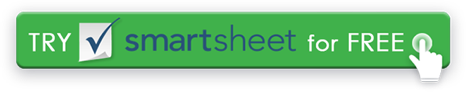 NOME DO CANDIDATOCONDUZIDO PORCONDUZIDO PORDATA DA ENTREVISTAINÍCIO DA ENTREVISTAINÍCIO DA ENTREVISTAFIM DA ENTREVISTATÍTULO DE POSIÇÃODEPT DE POSIÇÃODEPT DE POSIÇÃODESCRIÇÃO DO CARGO QUE ESTÁ SENDO PREENCHIDODESCRIÇÃO DO CARGO QUE ESTÁ SENDO PREENCHIDODESCRIÇÃO DO CARGO QUE ESTÁ SENDO PREENCHIDODESCRIÇÃO DO CARGO QUE ESTÁ SENDO PREENCHIDODESCRIÇÃO DO CARGO QUE ESTÁ SENDO PREENCHIDODESCRIÇÃO DO CARGO QUE ESTÁ SENDO PREENCHIDODESCRIÇÃO DO CARGO QUE ESTÁ SENDO PREENCHIDODATA DISPONÍVELSALÁRIO SOLICITADOSALÁRIO SOLICITADON/APOBREJUSTOBOMEXCELENTECOMENTÁRIOSNÍVEL DE PREPARAÇÃO PROFISSIONALISMOEXPERIÊNCIA DE TRABALHOHABILIDADES TÉCNICASCOMUNICAÇÃO VERBALCOMUNICAÇÃO POR ESCRITOHABILIDADES INTERPESSOAISEDUCAÇÃO RELEVANTEEDUCAÇÃO ADICIONALCREDENCIAIS NECESSÁRIASABERTO AO APRENDIZADO DE NOVAS HABILIDADESTOLERÂNCIA AO ESTRESSEGERENCIAMENTO DE TEMPOTOMA INICIATIVAFUNCIONA BEM INDEPENDENTEMENTEFUNCIONA BEM COMO PARTE DA EQUIPEATITUDE EM RELAÇÃO À POSIÇÃON/APOBREJUSTOBOMEXCELENTETOTAISCOMENTÁRIOS Forneça quaisquer comentários adicionais para apoiar sua avaliação e recomendação.RECOMENDAR PARA CONTRATARNÃO É UM JOGODECISÃO AINDA NÃO TOMADANOME DO ENTREVISTADORTÍTULOASSINATURADATADISCLAIMERTodos os artigos, modelos ou informações fornecidos pelo Smartsheet no site são apenas para referência. Embora nos esforcemos para manter as informações atualizadas e corretas, não fazemos representações ou garantias de qualquer tipo, expressas ou implícitos, sobre a completude, precisão, confiabilidade, adequação ou disponibilidade em relação ao site ou às informações, artigos, modelos ou gráficos relacionados contidos no site. Qualquer dependência que você deposita em tais informações está, portanto, estritamente em seu próprio risco.